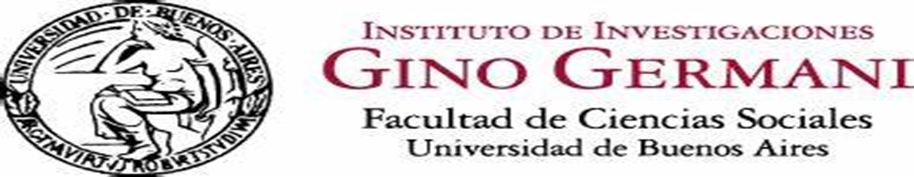 XI Jornadas de Jóvenes InvestigadorxsInstituto de Investigaciones Gino Germani26, 27 y 28 de octubre de 2022Rubén Darío BezekaUniversidad de Buenos Aires (UBA) rubendariobezeka@gmail.comProfesor en Historia (Instituto Superior del Profesorado Dr. J.V.G)Estudiante carrera de Sociología (UBA)Eje problemático propuesto: EJE: 2 Poder, dominación y violenciaTítulo de la ponencia: ¿Cómo desencadenar la tierra de su sol?  Las asimetrías en las relaciones de poder: la insubordinación como intento, la imposibilidad de la radicalización, la periferia, el género, el trabajo en su laberinto.Palabras clave: subjetividad – género- trabajo - periferia- asimetría.Resumen:Este trabajo propone reflexionar sobre un desarrollo teórico basado en el análisis del conjunto de mecanismos y procedimientos que crearon mantuvieron y aseguraron las asimetrías en las relaciones de poder: entre el centro y la periferia, los géneros, el capital-trabajo. Los campesinos en el proceso transición del feudalismo al capitalismo fueron despojados de sus tierras y obligados a proletarizarse, se crearon las condiciones para su dependencia al quitarles su medio de producción, quedando como única alternativa, ofrecer su fuerza de trabajo, logrando la desintegración del sujeto en un sistema que lo1constituye y lo subjetiva, ignorando este, la trama secreta de su sujeción. El patriarcado, como estructura conformada por expectativas sociales, herencias culturales, discursos, planificación y ejecución de acciones que desembocaron en la institucionalización de dominio del hombre sobre la mujer, situándose este, como lo absoluto, lo esencial y la mujer, como lo segundo, su sombra, su apéndice. En términos de centro-periferia, desarrollo-subdesarrollo, los estados- nación latinoamericanos surgidos a partir de las luchas de emancipación de la corona española, invitados a participar por los poderes centrales en la división internacional de trabajo, bajo las ideas de las ventajas comparativas, petrificaron a la mayoría de los países en una economía dedicada  a las actividades productivas de  extracción de materias primas, creando una triple dependencia económica, cultural y científico – técnica, debilidad manifiesta desde y por  la balcanización del territorio en el siglo XIX, en una multiplicidad de estados que por separado, no pueden revertir su situación, no la pueden revertir al igual que las otras relaciones mencionadas, las de  género y las del capital –trabajo. Los cambios pretendidos, deseados, manifestados, ¿sitúan a quienes los encaran frente a una épica, un esfuerzo imposible de materializar? En la asimetría de poder ¿es imposible desencadenar la tierra de su sol? ¿El secreto estará en que quien domina, deje de ser necesario para el dominado? La dominación asegurada  por estrategias  imperceptibles, el dominio naturalizado por parte del dominado, la generación de sentido por parte de quien ejerce el poder , estructurando un consenso e  instalándose como parte de un beneficioso sentido común.“Finalmente todas estas luchas giran en torno a la pregunta: "¿Quiénes somos nosotros?". Son un rechazo a las abstracciones de la violencia económica e ideológica, que ignoran quienes somos individualmente como también son un rechazo a la inquisición científica y administrativa que determina quien es uno” Foucault “El sujeto y el poder”“Suponiendo que fuera verdadero , algo que en todo caso se admite como que fuera verdad, es decir, que el sentido de toda cultura, consistiese solo en extraer del animal voraz hombre, un animal apacible y civilizado, por medio de la crianza, un animal doméstico” Nietzsche “Genealogía de la moral”“Todo poder admite una dimensión simbólica, debe obtener de los dominados una forma de adhesión que no descansa en la decisión deliberada de una conciencia ilustrada, sino en la sumisión inmediata y pre-reflexiva de los cuerpos socializados”.    Bourdieu “La dominación masculina”“Es la costumbre la que consigue hacernos tragar sin repugnancia el amargo veneno de la servidumbre.”                                                                                                                     Étienne de La Boétie Discurso de la servidumbre voluntaria2Desarrollo:Nietzsche manifiesta que el hombre es un mono que aprende a bailar a palos, Althusser nos alertaba de la reproducción, las condiciones de producción, sabido esto hasta por un niño (1) , el mono que baila y es parte de esas condiciones  para que la producción sea posible , para que el sistema se reproduzca, somos nosotros, desintegrados, al no poder explicar nuestro lugar en el sistema, entran aquí, para buscar algo de paz, Freud o Cristo. Rozitchner nos alerta que el sujeto, cree milagrosamente que su conciencia coincide con el orden social donde se desenvuelve su existencia, recordamos, ese sujeto somos nosotros. Las derechas pretenden, y lo logran, explotarnos, los centro derecha y centros izquierda, tiene pena por nosotros, la izquierda quiere hacer la revolución y después la explicaría, ni yanquis ni marxistas, el peronismo, capitalismo de estado, intento (¿intento?) de conciliación de clases, en 10 años se atrevió a ser, muto y se transformó en otra cosa dejando de ser en los 90 y tomando luego las mejores banderas del peronismo,  en medio de una Latinoamérica progresista,  se intentó, se ilusiono, pero solo eso. En el medio de este vértigo, sin/con diván, estupefacientes o altares… nuestra vida, preguntándonos en un momento de lucidez que es toda esta locura controlada, estas formas de sujeción, el poder, las relaciones de poder, la asimetría de poder, como, quien como pudo suceder. ¿Puede este texto aportar algo a esta mueca absurda? Creemos que sí; la forma de sujeción, encontramos para que se materialice, una de sus razones, la necesidad del dominado, del subordinado, del dominador, y lo que este ofrece, el mundo que este ofrece, un consenso que se vuelve sentido común, al parecer beneficioso para todos; con este panorama los más osados (¿distraídos?) aspiran, pregonan, interpelan con la radicalización, impulsada por  una esperanza emancipadora…desde este texto simplemente nos interrogamos : ¿ Cómo desencadenar la tierra de su Sol? Nietzsche, como siempre o casi siempre, pulveriza todo:  “El loco. ¿ No han oído hablar de aquel loco que, con una linterna encendida en pleno día, corría   por   la   plaza   y   exclamaba   continuamente:   "¡Busco   a Dios!   ¡Busco   a   Dios!"? Como justamente se habían juntado allí muchos que no creían en Dios, provocó gran diversión.(1) “Decía Marx que aun un niño sabe que una formación social que no reproduzca las condiciones de producción al mismo tiempo que produce, no sobrevivirá siquiera un año. [Carta a Kugelman del 11.7.1868 (Lettres sur Le Capital Ed. Sociales, p. 229).] Por lo tanto, la condición final de la producción es la reproducción de las condiciones de producción. Puede ser "simple" (y se limita entonces a reproducir las anteriores condiciones de producción) (Altthusser:1988 ,pág. 2 )3¿Se te ha perdido?, dijo uno. ¿Se ha extraviado como un niño?, dijo otro. ¿No será que se ha escondido en algún sitio? ¿Nos tiene miedo? ¿Se ha embarcado? ¿Ha emigrado? Así gritaban y se reían al mismo tiempo. El loco se lanzó en medio de ellos y los fulminó con la mirada. — ¿Dónde está Dios? exclamó, ¡se los voy a decir! ¡Nosotros lo hemos matado, ustedes y yo! ¡Todos somos unos asesinos! Pero, ¿cómo lo hemos hecho? ¿Cómo hemos podido vaciar el mar? ¿Quién nos ha dado la esponja para borrar completamente el horizonte? ¿Qué hemos hecho para desencadenar a esta tierra de su sol? ¿Hacia dónde rueda ésta ahora? ¿Hacia qué nos lleva su movimiento? ¿Lejos de todo sol? ¿No nos precipitamos en una constante caída, hacia atrás, de costado, hacia delante, en todas direcciones? ¿Sigue habiendo un arriba y un abajo? ¿No erramos como a través de una nada infinita? ¿No sentimos el aliento del vacío? ¿No hace ya frío? ¿No anochece continuamente y se hace cada vez más oscuro? ¿No hay que encender las linternas desde la mañana? ¿No seguimos oyendo el ruido de los sepultureros que han enterrado a   Dios?   ¿No   seguimos   oliendo   la   putrefacción   divina?   ¡Los   dioses   también   se descomponen! ¡Dios ha muerto! ¡Dios está muerto! ¡Y lo hemos matado nosotros! ¿Cómo vamos a consolarnos los asesinos de los asesinos? Lo que en el mundo había hasta ahora de más sagrado y más poderoso ha perdido su sangre bajo nuestros cuchillos, y ¿quién nos quitará esta sangre de las manos? ¿Qué agua podrá purificamos? ¿Qué solemnes expiaciones, qué juegos sagrados habremos de inventar? ¿No es demasiado grande para nosotros la magnitud de este hecho? ¿No tendríamos que convertimos en dioses para resultar dignos de semejante acción? Nunca hubo un hecho mayor, ¡y todo el que nazca después de nosotros pertenecerá, en virtud de esta acción, a una historia superior a todo lo que la historia ha sido hasta ahora! Al llegar aquí, el loco se calló y observó de nuevo a sus oyentes, quienes también se habían callado y lo miraban perplejos.Por último, tiró la linterna al suelo, que se rompió y se apagó. "Llego demasiado   pronto,   dijo   luego,   mi   tiempo   no   ha   llegado   aún.   Este   formidable acontecimiento está todavía en camino, avanza, pero aún no ha llegado a los oídos de los   hombres.   Para   ser   vistos   y   oídos,   los   actos   necesitan   tiempo   después   de   su realización, como 4lo necesitan el relámpago y el trueno, y la luz de los astros. Esa acción es para ellos más lejana que los astros más distantes, ¡aunque son ellos quienes De La Gaya Ciencia la han realizado!" Cuentan también que ese mismo día, el loco entró en varias iglesias en las que entonó su Réquiem aeternam Deo (2) Cuando lo echaban de ellas y le pedían que aclarara sus dichos, no dejaba de repetir: "¿Qué son estas iglesias sino las tumbas y los monumentos funerarios de Dios?"(Nietzsche: 2007, pág. 81)¿Qué hemos hecho para desencadenar a esta tierra de su sol? Se pregunta el loco, sin sol no hay vida, de el dependemos, ¿No es demasiado grande para nosotros la magnitud de este hecho? ¿No tendríamos que convertimos en dioses para resultar dignos de semejante acción?, en esta relación de poder de Dios sobre los hombres, si el hombre mata a Dios, debe convertirse en Dios el mismo, es lo que da a entender, o lo que interpretamos en este pasaje de “La galla ciencia”, ¿deberá la periferia, convertirse en desarrollo?  Mutar, aspirar a ser   centro, el obrero ¿debería reemplazar al patrón sin convertirse el, en patrón?  el género femenino ¿debería decidirse a tomar por asalto las características del género masculino?, reemplazando todo, en parte, algo, poco , mucho,  lo que se conoce históricamente bajo el concepto “mujer”, construcción social, imposición social, donde la biología sería un destino, imaginario, ficción que  estaría, planificada, ideada, por la estructura patriarcal (3) , la herencia cultural , los mandatos sociales, las expectativas del entorno, para la subordinación, la obediencia, conteniendo, anulando el potencial de todo cuerpo arrojado a la realidad que porte dicho género… ¿Deberemos tender, encaminarnos, en un gesto(2)  “Descanse en paz Dios”  (3) ¿Cómo pudo suceder? ¿Cómo la genitalidad marco jerarquía? Beauvoir manifiesta parte del desconcierto en “El segundo sexo”: “A un hombre no se le ocurriría la idea de escribir un libro sobre la singular situación que ocupan los varones en la Humanidad. Si quiero definirme, estoy obligada antes de nada a declarar: «Soy una mujer»; esta verdad constituye el fondo del cual se extraerán todas las demás afirmaciones. Un hombre no comienza jamás por presentarse como individuo de un determinado sexo: que él sea hombre es algo que se da por supuesto” (Beauvoir: 2011,pag 3), a la vez que sentencia: “Y ella no es otra cosa que lo que el hombre decida que sea; así se la denomina «el sexo», queriendo decir con ello que a los ojos del macho aparece esencialmente como un ser sexuado: para él, ella es sexo; por consiguiente, lo es absolutamente. La mujer se determina y se diferencia con relación al hombre, y no este con relación a ella; la mujer es lo inesencial frente a lo esencial. Él es el Sujeto, él es lo Absoluto; ella es lo Otro” (Beauvoir: 2011, pág. 4) Esto de un modo increíble e inentendible, habilito, impulso, impuso, un discurso, estructuro un mundo artificial que contuvo el potencial femenino.5superador, no a desplazar, no a Stalin convirtiéndose en Zar, sino a compartir, nivelar, tolerar, buscar contrapesos?  Es una utopía una sociedad sin asimetría de poder, pero cuánto tiempo más es tolerable un poder petrificado que detiene, vidas, naciones, sueños, se pregunta la mujer, se pregunta el trabajador, se pregunta la periferia.Podemos estar de acuerdo, que  donde comienza la sujeción, el encadenamiento con el poder, la disolución del sujeto en las estructuras, en el escenario de las relaciones sociales, donde intenta (¿intenta?) no naufragar, donde pretendemos, creemos, que tenemos conciencia  y  podemos asegurar que visualizamos el efecto del sistema sobre el sujeto, sistema que al fin y al cabo nos va a constituir y subjetivar en una desintegración de nosotros mismos; donde aceptamos  la  disciplina que tiene como objeto el cuerpo, allí donde la disciplina  encuentra morada, su lugar de construcción, el lugar que es envase /molde, cuerpo arrojado a la sociedad, dónde es fabricado, intervenido, modificado socializado, modelado por actos performativos (4) por herencias culturales, se solidifica, se ejecuta  sobre él una sintonía fina, en las instituciones fábricas, hospitales, escuelas, asilos, la cárcel. ¿Tenemos conciencia de ello?… quizás él no tener conciencia logra que todo siga funcionando, quizás teniendo conciencia llegamos a la conclusión, qué más que visualizar, lidiar, enfrentarse con el problema, no hay solución posible la vista, ¿es escusa de bajar los brazos? Quizás.Igualmente, es preferible una lucidez triste, a una alegría distraiga, una alegría distraída que sin darse cuenta, desconociendo la complicidad, le hace un guiño a la sonrisa de los triunfadores, que tienen de su lado la realidad, el atributo del dominador de construir la realidad, de que no hay ordenamiento social sin instituciones y no hay posibilidad de que las cosas funcionen sin una asimetría de poder…entonces...el poder…sus asimetrías…son… ¿necesarias? Un laberinto, dónde podemos simplemente, trazar unas líneas, puntos a seguir, qué (4) Uno de los mejores ejemplos, de actos repetitivos por fuerzas sociales prereflexivas, es convertir en objeto de estética a quien a nacido hembra y deberá portar las características, supuestos , predicados del género femenino, nos referimos al ritual patriarcal de perforación de los lobulos de la oreja  una beba de días,  se cumple lo que manifiesta Bourdieu en La dominación “ La mujer está obligada a ser objeto de estética”, es aquí, en los actos performativos mínimos que comienzan la elaboración y ejecución  los actos performativos a niveles macro, el dominio ha comenzado su sutil modelación.6quizás no terminen en ningún lado y quizás sea el mejor destino, que terminen en ningún lado; no quita el inmenso placer de debatir y pensar, sobre todo de pensar lo que se nos sustrae al pensar, pensar que se nos es sustraído inconscientemente, por nosotros mismos para no herir nuestro orgullo. Quizás llegamos a la conclusión, que el poder, sus relaciones, sus asimetrías, son como la  vida , la muerte, podemos teorizar, podemos debatir podemos encontrar   una multiplicidad de interpretaciones (5) del porque y para qué, sin llegar nunca a una interpretación final que nos deje satisfechos.Pero simplemente un día, quizás , va a suceder,  por fin va a suceder el cambio, sin darnos cuenta, situaciones, fenómenos, fuerzas, relaciones, lógicas que se encuentran petrificadas,  imposibilitadas de  cambiar, encuentran la resistencia que les hace frente, se obtiene el triunfo, la batalla ganada… cuando parece que la asimetría  cambia en la superficie, en lo profundo… no lo hace, es simplemente el sistema que actúa sobre la resistencia…que todo lo que pudiera hacerlo peligrar , entorpecer en su funcionamiento, lo devora, lo asimila, lo neutraliza, lo transforma, lo esteriliza… aunque esa sensación falsa de cambio, nos traiga cierta paz inocente, pero paz al fin.  Foucault nos da un final más esclarecedor y con una autoridad consolidada desde su pensamiento: " por tanto diría que desde hace 10 o 15 años lo que emerge es la proliferante críticabilidad de las cosas, de las instituciones, de las prácticas, de los discursos, una especie de frialdad general de los suelos, incluso y quizás sobre todo de aquellos más familiares más sólidos y más cercanos a nosotros, a nuestro cuerpo, nuestros gustos cotidianos. Pero juntos con está frialdad y está estupenda eficacia de las críticas discontinuas particulares y locales, se descubren en realidad algo que no estaba previsto al comienzo y que se podría llamar el efecto inhibitorio propio de las teorías totalitarias globales. No es que estás teorías no hayan provisto y no proveen aun de modo constante instrumentos utilizables localmente; (5)   La interpretación de la interpretación como sostiene Foucault en “Nietzsche Freud y Marx” : “Es necesario por tanto qué el intérprete descienda, que se convierta como dice Nietzsche en el buen excavador de los bajos fondos. Pero en realidad, no se puede recorrer esta línea descendente cuando se interpreta sino para restituir la exterioridad resplandeciente que fue recubierta y enterrada, y es que si el intérprete debe ir personalmente hasta el fondo, como un excavador, el movimiento de interpretaciones es, por el contrario,  el de un desplome, el desplome cada vez mayor que deja que por encima de él, se vaya desplegando la profundidad de forma cada vez más visible; y la profundidad se vuelve  ahora un secreto absolutamente superficial ,de tal forma que el vuelo de águila, la ascensión de la montaña, todo está verticalidad tan importante en Zaratustra , no es en sentido estricto, sino el revés de la profundidad, el descubrimiento de que la profundidad no era sino un juego y un pliegue de la superficie” (Foucault: 2010, pág.36). 7el marxismo y psicoanálisis están ahí para probarlo. Pero creo que ellas solo han provisto estos instrumentos con la condición de que la unidad teórica del discurso fuera como suspendida, recortada, hecha pedazos, invertidas, desubicada, hecha caricatura, teatralizada. En todo caso, retomar las teorías globales en términos de totalidad ha tenido un efecto frenador. (Foucault: 1992, pág. 14)Intentemos sin desanimarnos a partir de acá desear, soñar en la emancipación, soñar no cuesta nada.Interroguémonos:  Que es el poder, al menos alguna interpretación que nos sirva de guía, de luz al final del túnel, “ En la teoría jurídica clásica, el poder es considerado como un derecho del cual, se seria poseedor a la manera de un bien , y que se podría por lo tanto, transferir o alinear, de modo total o parcial, a través de un acto jurídico, o un acto fundador de derecho, que sería del orden de la cesión o del contrato. El poder es poder concreto que cada individuo detenta, y que sedería, total o parcialmente, para poder construir un poder político, una soberanía” (Foucault: 1992, pág. 19)Rozitchner, en la izquierda sin sujeto interpela al militante revolucionario, este cree tener resuelta la contradicción de estar atravesado por la cultura burguesa, es decir, niega estar influenciado por ella; esa confianza lo lleva  a interpelar incentivar al cambio, a la revolución, pero minimiza o desconoce, que el mismo es parte de la sujeción a la qué, con buenas intenciones, producto de la fe ciega que le impulsa, (la fe no sé razona) pretende liberar, pretende despertar a quien considera que si, tiene  la conciencia atrapada, quién cree que su conciencia coincide milagrosamente con la estructura social, donde desarrolla su existencia, el militante cree estar lucidamente situado, algo que el autor pone en duda: “ ¿No será que pensamos la revolución con una racionalidad inadecuada?,¿No será que vivimos la aprendida del proceso revolucionario fuera del contexto humano en que la racionalidad marxista desarrolla su pleno sentido?, ¿No será que estamos pensando la razón sin meter el cuerpo en ella? (Rozitchner:1966,pag4)En este punto es importante remarcar, hacia donde pretendemos dirigir nuestra reflexión: estamos hablando de una relación de dominio, donde tenemos a quién domina y a los 8dominados y entre los dominados, nos encontramos a quiénes tienen conciencia (o pretenden tenerla) y quienes no la tienen, interpelados por los que si creen tenerla (o la atienen).En el texto de “ La izquierda sin sujeto” se tensiona la idea, que el sujeto que se  pretende con conciencia  quiere despertar la de los demás;  no tiene tal conciencia, o no la tendría en su totalidad desprovista del mundo burgués; el sujeto revolucionario, también   participando de la cultura burguesa; es el gran problema que plantea Rozitchner y es el punto, el nudo, el laberinto, cuello de botella donde encontramos,  una difícil resolución,  a la problemática de  nivelar, revertir o anular la relación de poder  (aquí encontraríamos la verdadera derrota de los dominados, la muralla difícil saltar) que con conciencia y sin ella, los cambios pretendidos, los radicales cambios pretendidos, llegan un punto muerto, un callejón: el dominado necesita del dominador porque no puede superar el mundo creado por este, no se puede, en definitiva (y estamos abusando del título de este trabajo, pero creemos que es que ilustrativo para mostrar la problemática) desencadenar la tierra de nuestro sol. Las relaciones de poder, entre géneros, capital/ trabajo, capital nacional /capital extranjero, centro/periferia , una relación devora a la otra, contiene una a la otra, en una especie de mamushka rusa, en donde se es dominador en una relación , y dominado en otra (por supuesto, podemos suponer no una eternización de los roles, pero sí que en la cumbre, encontraremos a un dominador que no es dominado por nadie, y en el polo opuesto a un dominado que , en la escala más baja, no domina a nadie, por supuesto, una relación dinámica , no estática); en la relación capital/trabajo, los trabajadores por medio de sus representantes, los sindicatos o por movilizaciones propias, puede pedir mejoras salariales, reducción de jornadas ( 6) (6)  Aunque con las batallas ganadas de reducción de jornadas aparece un complemento que sigue siendo beneficioso para que la producción, y que sigue perjudicando al trabajador, desocupado, al ejercito de reserva, que logra no seguir tomando más trabajadores , que son las famosas horas extras y los trabajadores viendo que con esas son horas extras tiene más dinero y como el sistema convierte al hombre en una cáscara vacía que en última instancia encuentra su tiempo de descanso improductivo  si no trabajo que hago y ven el consumo Un fin y se refugió en el trabajo horas extras con esta acción se impide la entrada a nuevos trabajadores y al fin y al cabo la reducción de la jornada no de vino en qué dirección hará su tiempo libre su ocio en una actividad intelectual deportiva recreativa …¿quién tiene la culpa? Solo los márgenes de elección se dan en un sujeto libre “El poder sólo se ejerce sobre sujetos libres, y sólo en tanto ellos sean libres. Por esto entendemos sujetos individuales o colectivos que están enfrentados a un 24 campo de posibilidades en el cual diversas formas de comportarse, diversas reacciones y comportamientos pueden ser realizados” (Foucault: 1988; pág. 23)  y continua “En este juego la libertad bien puede aparecer como la condición para ejercer el poder (al mismo tiempo que es su precondición, ya que la libertad debe existir para que el poder pueda ser ejercido, y a la vez ser su apoyo permanente, ya que sin la posibilidad de resistencia, el poder podría ser equivalente a la imposición física)” (Foucault: 1988; pág. 24)  9para proyectar una vida más vivible, más tolerable, pero no puede hacer mucho encontrándose con un límite para mejorar sus  condiciones; al igual que   el capital nacional  al cual enfrenta, que se encuentra con sus límites en otra relación de poder cuando trata de expandirse, cuando intenta  optimizar su rendimiento, ya que para ello debe enfrentar como capital nacional al capital extranjero, con todas las desventajas que ello significa, ya que esa relación, está dentro de un entramado histórico qué tiene inició el 25 de mayo de 1810 (7)   , qué  aun desencadenándonos  de España  (8)  las naciones-estado  surgidas de  la emancipación  de la corona española  seguían bajo el influjo del viejo continente, influenciada la  emancipación la mas de las veces por los vientos diplomáticos de ultramar que son tanto o más poderosos, que las balas de los cañones…reparemos… emancipadas de la corona española más no de Europa…Europa, y sus hijos en América más exitosos los  Estados Unidos de América, la América anglosajona, representan en conjunto,  El Sol del cual no podemos/queremos desengancharnos,  desencadenarnos…  creemos, que se va entendiendo que pretendemos transmitir… (7)  Nos referimos por ejemplo a  “El Tratado de Amistad, Comercio y Navegación entre Argentina y el Reino Unido”, que  es un tratado de  redactado en 1825 entre las Provincias Unidas del Río de la Plata y el Reino Unido de Gran Bretaña e Irlanda, antecesores de los actuales Argentina y Reino Unido, repárese que con este tratado, el Reino Unido aceptó la Declaración de Independencia Argentina de 1816, son los atributos de la estatidad manifestados por Oscar Ozlak, todo estado debe ser ,para serlo, reconocido por otros estados, y el estado que más importaba que reconociera la independencia, ya que tal reconocimiento significaba a la entrada al mundo, era el inglés, reflexionemos, entrada al mundo, con las reglas del mundo, estructura jurídica del mundo, adelantos científico-técnicos del mundo, radicación de capitales del mundo, préstamos otorgados por el mundo; entiéndase por mundo: Europa, el centro, el desarrollo , la razón occidental…comienzo de juego, petrificación…repetimos, para buscar la imposibilidad de radicalización tenemos que ir al cabildo de mayo de 1810… El tratado fue firmado en Buenos Aires el 2 de febrero del año de 1825. Fue ratificado por las Provincias Unidas y Reino Unido. Las ratificaciones fueron canjeadas en Londres el 12 de mayo de 1825.El tratado establecía libertad de comercio entre ambas naciones, así como también libertades y garantías para sus súbditos o habitantes en sus respectivos territorios. También establecía la formación de consulados en sus territorios. La libertad de comercio entre las dos naciones era real, tan real, como la imposibilidad de que la industria atrasada, artesanal de la región, compitiera con los talleres de la revolución industrial; aquí se consolido la petrificación de nuestra economía agro-pastoril, mientras en los centros creaban con pesos y contrapesos, engranajes, generación de energía, maquinarias, en estas pampas se abría y cerraba la tranquera. (8)  Para entender “él logró”  de desencadenarse  de España, nada más ilustrativo que las famosas frases de Cornelio Saavedra “Las brevas están maduras”  ya está el poder de España caía  por sí solo, había tan solo que patearlo,  es algo que Alberdi lo relata muy bien en  “Grandes y pequeños son del Plata” “La demolición del imperio español fue una fiesta en la que participaron todos como hermanos, el problema fue  cuando tuvieron qué decidir,  tipo de gobierno, qué tipo de estructura,  iba a reemplazar a esa vieja estructura” (Alberdi:1991 pág.46) Pero ¿Que sucedió a partir de ahí? Esto trae como resultado, la petrificación de la dependencia de la periferia, una triple dependencia económica cultural y científico técnica, que a pesar de haber logrado la soberanía política, no logra resolver esta tríada.10Estamos en definitiva, frente a la problemática, en la relación centro/ periferia, donde el capital nacional debe (Sería lo deseable, pero para eso tendríamos que transitar un capitalismo de estado y una unión del país, que está muy lejos de poder siquiera ser una realidad posible, al menos en lo inmediato) enfrentar al capital internacional, resolver sus conflictos en esa asimetría de poder, para que la relación capital trabajo interna se deje de  transforma en una disputa dónde ambos protagonistas, capital/ trabajo, quedan girando como en una bicicleta fija, en un esfuerzo qué no resuelve los problemas y que no lleva ningún lado ; el  trabajador mal pago, vive el día a día, se siente frustrado desintegrado de un sistema en el cual no puede explicar su lugar en el, en el cual no  se realiza, dentro de un colectivo que tampoco se realiza, no hay realización como ser humano; de una sola cosa esta seguro, que su  deseo se extingue de apoco, pero encontramos algo peor: la capacidad de desear es la que va muriendo, se pierde el deseo de desear, el capitalismo en la periferia, funciona como sistema degradado de segundo orden periférico… en definitiva donde no sé nada tranquilo en el sistema , sino que se hace pie las más de las veces para no hundirse y no ahogarse, ni siquiera funciona como capitalismo creador de sueños individualistas y mezquinos donde por lo menos está prendida la ilusión (individualista, mezquina) que  puede salvarse uno solo, es “el” sueño americano, perfecto… es hacer “la” América, la América de uno, no hay artículos en plural, perfecto,  pero es de alguna manera una ilusión que te hace levantar todos los días de la cama con otra impronta; en la periferia estaremos todos de acuerdo, la inmediatez del hoy , lo no resuelto del hoy, impide proyectar tanto individual como colectivamente; aquí tanto “ la patria es el otro” del centro izquierda, como el individualismo libertario de la  derecha más reaccionaria y conservadora, chocan con la pared de la periferia, nadie párese realizarse en el subdesarrollo.El capital, los industriales, los dueños de los aparatos de  producción que generan trabajo, ven frenado su expansión y en una reacción instintiva, no muy reflexionada, individualiza a culpables  inmediatos, la culpa recae en la actualidad, en los gobiernos de turno, imposibilitados como manifestamos antes, de enfrentar al capital internacional, para hacer un producto competitivo que tenga una venta masiva,  poder realizarse y a la vez poder realizar las aspiraciones de los trabajadores que tiene a cargo, vuelcan su furia internamente. En definitiva estamos todos en un laberinto, el solo pensar todo lo que tuvieron que hacer los ingleses, el Imperio Británico, para poner el mejor bife en el plato 11de los obreros ingleses nos trae a la reflexión, si en un sistema de poder, la acción del que domina  es 100% responsable de esa asimetría  que recae sobre el dominado.Encontramos obviamente, la voluntad echa acción de quién domina, pero debemos sumar, para entender cómo fue posible, cómo pudo suceder, el dejar hacer del subordinado, que da como resultado la combinación perfecta   para que esa dominación se  petrifique, para que se convierte en sentido común, donde el subordinado siga dependiendo de los próximos pasos que realice la voluntad de quién domina, tanto  en materia económica científica, técnica y cultural; repetimos estamos en un laberinto.(9)Seamos claros, la necesidad por parte del dominado de quién domina, es sino su totalidad, una parte considerable de la asimetría.Ocurre esto y es más que evidente, en  el plano económico y mucho más claro y más difícil de resolver el plano científico-técnico, donde la periferia perdió la cadena de acontecimientos científico-técnico,  hoy día tan solo absorbe, incapacitada de generar nuevos mundos tecnológicos, donde siguen  entrando nuevas estructuras de subjetividad, nuevos traspasos de adelantos científicos-técnicos qué  subjetiva y constituye al sujeto periférico, en un  íntimo, segundo lugar en un apéndice, en una sombra,  en una resignada derrota, que si no es manifestada a viva voz, ( sería demasiado herir nuestro orgullo de esa manera), si está en lo más íntimo de cada uno de los seres periféricos ( Quiénes escriben estas líneas no escapan ese sentimiento), pues frases pre-reflexivas y que no son muy pensadas que manifiestan inconscientemente la sujeción la subordinación, son partes expresiva de la misma  sujeción, de la trama secreta de la sujeción: “Sí está bien, pero no podemos desentendernos del mundo, no podemos alejarnos del mundo” traducción: El mundo es el centro, ese centro que sigue generando cadena de acontecimientos científicos técnicos que sigue fortaleciendo su moneda que sigue prestando dinero que sigue radicando capitales en la periferia, que sigue imponiendo su cultura por los medios masivos de comunicación que atrapa y sugestiva desde los (9) “Todo poder admite una dimensión simbólica, debe obtener de los dominados una forma de adhesión que no descansa en la decisión deliberada de una conciencia ilustrada, sino en la sumisión inmediata y pre-reflexiva de los cuerpos socializados”.    Bourdieu “La dominación masculina”12nuevos mundos virtuales y las nuevas plataformas… es el Sol del cual no podemos desengancharnos, desencadenarnos, creo que estamos siendo claro hacia dónde intentamos apuntar (10)   Pero la realidad inmediata nos enfrenta a que no hay alternativa mejor que la que ofrece el dominador, por ejemplo de una relación capital/trabajo o en una relación centro/periferia desarrollo/subdesarrollo convirtiendo a quién domina en algo/alguien necesario, por el mundo que ofrece, imposibilitado de reproducir o generar por el subordinado. En los ámbitos académicos al referirse a Conté a San Simón y nombrar el tema del progreso infinito que debe seguir la humanidad inexorablemente, dejando atrás a los pueblos en la etapa de la niñez y de la adolescencia y siguiendo las directivas de los pueblos que llegaron a la etapa científica  de la madurez , no se repara, qué tal progreso sepultó literalmente otras culturas y otras forma de ver el mundo,  se concibe a ese progreso infinito, cuándo se lo crítica, cuando se le interpela, tan solo en cuanto a una reparación ética/ moral ,poniéndose del lado de los oprimidos, de los que perdieron su mundo y de los que después de todo , resignados ,deben ser  asimilados a  sea ese progreso y por ende, a las razones occidentales a la cultura burguesa y a las relaciones de producción capitalista; asistimos a la lástima. sin lograr con ello reparación verdadera alguna: si la generación del 80 en la Argentina, al decidir  consolidar las fronteras interiores y con esto consolidado el estado nacional, hubiese logrado que los pueblos indígenas y los afrodescendientes se pusieron un overol y estuvieran todos los santos días de su vida, disciplinados en un horario y en un comportamiento, en la puerta de la fábrica de la oficina, dudamos que las elites conservadoras, hubieran  incentivado la llegada del  gran número de inmigrantes europeos que vino a finales y principios del siglo XIX a nuestro país. ¿Qué queremos decir con esto? la elite política- económica- dirigente de la Argentina en la generación del 80, es una generación que es producto del resultado en lo que termino nuestro 25 de mayo: terminó nuestra Revolución en manos de grandes terratenientes con grandes extensiones de tierra, protagonista del proto-capitalismo(10) Realmente en este punto del análisis, quién sigue teniendo esperanzas de emancipación, realmente nuestra felicitación y sana envidia. En  nuestra lucidez triste ,que se contrapone a una alegría distraída, intuimos, qué tan solo puede se puede aspirar a pedir en esta relación asimétrica, centro/periferia , mejoras,  la interpelación desde la moral y desde la ética al dominador .En definitiva que sea n  más buenos con nosotros más tolerantes que no nos ahoguen,   es como cuando el sol quema mucho, usar protector, pero no desentendernos de la luz solar, ya que no podemos vivir en una eterna noche…pero en esa eterna noche,  nosotros no podemos generar luz, menos la luz que nos haga salir de esta dependencia,  aquí se encuentra todo nuestro drama y la clave de la revolución que vendrá.13agrario responsable  de las primeras conexiones con el exterior,  con el exterior que dieron como resultado las primeras conexiones de dependencia con el exterior, necesitaba fuerza de trabajo, brazos dispuestos a insertarse en la disciplina capitalistas de las fábricas, por propio deseo, por el más íntimo deseo, eso no lo encontraría , en lo inmediato, en los indígenas, gauchos y afrodescendientes, de ahí el remplazo inmediato por el inmigrante europeo.El naciente país agro- exportador 11)  necesitaba brazos para trabajar y cuadro burocráticos técnicos para la administración del estado, para qué funcionará el estado que  indefectiblemente estaba creciendo; la inmediatez hizo trasladar pedazos de cultura viva, los inmigrantes, que  estuvieran disciplinados en el trabajo, en el ahorro, en el deseo del consumo y en la ética y la moral de alguna religión, es la inmediatez de los logros, el sistema capitalista  fue lo que empujó a traer a la  inmigración y provocó el desplante, la invisibilización el olvido de los pueblos indígenas y de las comunidades  afrodescendientes que habitaban nuestro suelo. En pocas palabras el capitalismo es negocios y se actúa en consecuencia.Otro dato qué fortalecería nuestra interpretación, es que acto seguido de la campaña del desierto se produce,( no ahora en  el gobierno de Julio Argentino Roca, sino el gobierno de Hipólito Yrigoyen), dos sucesos que nada tienen que ver con los pueblos indígenas y con los afrodescendientes y que si  involucra a la masa de trabajadores inmigrantes europeos: los fusilamientos de la Patagonia y la semana Trágica, esta ultima,masacre  producida a raíz de una huelga en  Bs As,  que fue fuertemente reprimida por el gobierno de Yrigoyen,  cómo se verá, afrodescendientes indígenas y migrantes que traen ideas anarquistas socialistas o comunistas, todo lo que perjudique el funcionamiento del capitalismo, es enfrentado, erradicado mutado o transformado. Hace dudar si es  un problema de raza o de etnia el de la generación del 80  y decisión de avanzar sobre la población indígena para consolidar las fronteras interiores , o más bien es el  problema de someter, disciplinar ,a los cuerpos a un  nuevo sistema de disciplina trabajo y obediencia que requería el sistema capitalista; hoy día, el descendiente de italianos, de europeos el descendiente de  africanos o el descendiente de comunidades indígenas, todos se  encuentran  felizmente adaptados al sistema.(11)  Dando como resultado que el país sea productor de materias primas, creando un futuro  desequilibrio en el sistema productivo lo que el economista Diamand denomina como una EPD “estructura productiva desequilibrada” entre dos sectores dela producción nacional: el agro-pastoril y el industrial, el primero generador de divisas, y el segundo necesitada de ellas para funcionar y producir14Reflexionemos que si la generación del 80 entrando en el comercio internacional como país agroexportador ,necesito a un sujeto disciplinado para el sistema capitalista y mediante la inmediatez requirió de la inmigración europea y luego con el sistema educativo y disiplinamiento de las nuevas generaciones logró lo mismo, con el afrodescendiente y con el descendiente de pueblos indígenas, logrando aquí la relación de dominio capital/trabajo interna a la vez que, al decidir los destinos del país como una economía agroexportadora, estaba decidiendo la relación de subordinación periférica   (en una forma pre flexiva no reflexionada, pero que nos petrifica al fin, como periferia) y  subdesarrollada con los países del centro; en esto terminó el 25 de mayo de 1810… será que quién tenía que tomar las riendas del poder político  (San Martin) término alejado del país, el 25 de mayo, la emancipación, terminó en subdesarrollo y dependencia ¿esta relación de poder se puede adjudicar solamente a quién domina? ¿Cómo sucedió como dejaron qué sucediera?ConclusiónReflexionemos sobre la asimetría de poder, tomemos las manifestaciones  de Foucault desde su texto “El sujeto y el poder”, en cuanto a una de las maneras, interpretaciones de cómo es posible que se instalen, se normativice, se naturalice, un sistema de poder , una relación, (el poder son relaciones), entre quien domina y el dominado, e interroguémonos: ¿Virtud, voluntad, características extraordinarias del que domina, el “dejar hacer”, del dominado, el no tomar la iniciativa, fortalece al que domina,?; Ese “dejar hacer” ¿Da a entender imposibilidad o beneficio para el dominado?, bien pasemos al autor de las palabras y las cosas: “Mi objetivo, por el contrario, ha consistido en crear una historia de los diferentes modos de subjetivación del ser humano en nuestra cultura. Me he ocupado, desde este punto de vista, de tres modos de objetivación que transforman a los seres humanos en sujetos”(Foucault: 1988, pág. 1); los modos de objetivación a los que se refiere Foucault son: la objetivación del mero hecho de estar vivo en la historia natural o en la biología, las prácticas divisorias,(el sujeto se encuentra dividido en su interior o dividido de los otros, este es el proceso que lo objetiva), y finalmente, el dominio de la sexualidad, el modo como los seres humanos, aprendieron a reconocerse a sí mismos 15como sujetos de sexualidad, deja en claro que el tema de su texto no es el poder sino el sujeto. ¿Qué se puede interpretar con esta aseveración de Foucault? ¿Porque no el poder, porque no apuntar a él directamente, al que domina? ¿Por no victimizar más a la víctima? ¿Sería terrible indagar y descubrir cierto beneficio en esas asimetría, cierta comodidad en el dominado, al no aventurarse a resultados inciertos, el no anhelar cruzar como un flecha al otro lado? ¿Sería el dejar hacer, un consenso beneficioso para todos, dominador, dominado? ¿Es el que domina, muy a su pesar, necesario para el dominado? Quizás decida aquí todo el drama y la clave para la próxima emancipación.La sociología visualiza, qué tan solo somos animales asustados qué no sabemos de la realidad, más de lo que estamos posibilitados con nuestras herramientas a comprender de ella, qué buscamos entre todos, simulando, mintiendo, camuflando, eludiendo, una tarea colectiva de construcción de ilusiones entre todos, desesperadamente, interpretaciones de interpretaciones qué mantengan a flote: un para qué, un por qué, un sentido a todo esto.  Los sujetos y su tendencia a evadirse, sumergidos en explicaciones metafísicas en consumo de sustancias y nosotros mismos en la búsqueda de explicaciones de la realidad social: interpelaciones al orden establecido, al patriarcado, a los binarismos de género, a lo real no tan real, a lo irreal que puede ser los real, los discursos establecidos el intento de los contra discursos.Interpela pensar qué tan peligrosos son nuestros pensares, indagaciones; si se permiten los debates, si se permite ampliar las posibilidades de cambio, si esto, finalmente realmente rosa de alguna manera o no, la esencia del poder establecido y de los sentidos que le da a la realidad el poder establecido; son interrogantes interpretaciones que quizás sería conveniente detenerse en algún momento, detenernos en alguna interpretación. Se intentó sacudir un muerto ¿hay un muerto? la realidad misma, qué se muestran como tal, y que su cadáver nos alerta qué emerge de su putrefacción, la idea cada más potente de ficcionalidad, esta palabra, este concepto, no puede ser tomado a la ligera, es algo en última instancia, de difícil asimilación ,de comprensible y difícil asimilación y aceptación: “Es decir del mismo modo que el pueblo separa el rayo de su destello  y concibe al segundo como un “hacer” cómo la acción de un sujeto que se llama rayo así la moral del pueblo separa también la fortaleza de las exteriorización de esta,  cómo si detrás del hombre fuerte existieron sustrato indiferente y que fuera dueño de exteriorizar y 16también de no exteriorizar la fortaleza. Pero tal sustrato no existe ,no hay ningún ser detrás del hacer, del actuar, del devenir, el agente ha sido ficticiamente al hacer , el hacer constituye el  todo”( Nietzsche:2010,pag 46) Aunque quedemos dubitativos en medio del laberinto, viendo cuál dirección tomar decir: hasta acá llegamos, fue suficiente, quizás al llegar a este punto nos entreguemos al encanto de lo inconcluso, para ordenar las ideas, para tener un poco de claridad.17Bibliografía Alberdi Juan, B, (1991) “Grandes y pequeños y hombres del Plata”, Editorial Plus Ultra Bs As.Althusser, Louis.(1988)  “Ideología y aparatos ideológicos del Estado. Freud y Lacan”, Nueva Visión, Buenos Aires. http://www.infoamerica.org/documentos_pdf/althusser1.pdfBeauvoir, S, “El segundo sexo” file:///D:/backup%20note/DARIO%20PARIS%20SIEMPRE%20PARIS/beauvoir%20El%20segundo%20sexo.pdfBourdieu, P, “ La dominación masculina”  EDITORIAL ANAGRAMA, S.A., 2000 Prinred  in Spain BarcelonaÉtienne de La Boétie, Discurso de la servidumbre voluntaria. https://primeravocal.org/el-discurso-de-la-servidumbre-voluntaria-de-etienne-de-la-boetie/Foucault, M, (1988)“El sujeto y el poder” file:///C:/Users/MI%20PC/Downloads/DOC-20220831-WA0004..PdfFoucault, M, (1992) “Genealogía del racismo”, Editorial Altamira, Bs As Argentina Foucault, M, (2010) “Nietzsche, Freud, Marx” Editorial Anagrama, Bs As , ArgentinaNietzsche, F. (2007) “La galla ciencia” www.librear.com file:///C:/Users/MI%20PC/Downloads/La%20gaya%20ciencia%20.pdf18Nietzsche, F. (2006) “La genealogía de la moral” Gráfico s.r.l Buenos Aires Argentina.Rozitchner, L, (1966) “LA IZQUIERDA SIN SUJETO” Revista la Rosa Blindada, biblioteca virtual OMEGA ALFA 2013  http://w.cedinpe.unsam.edu.ar/sites/default/files/pdfs/roztchner-la-izquierda-sin-sujeto.pdf.19